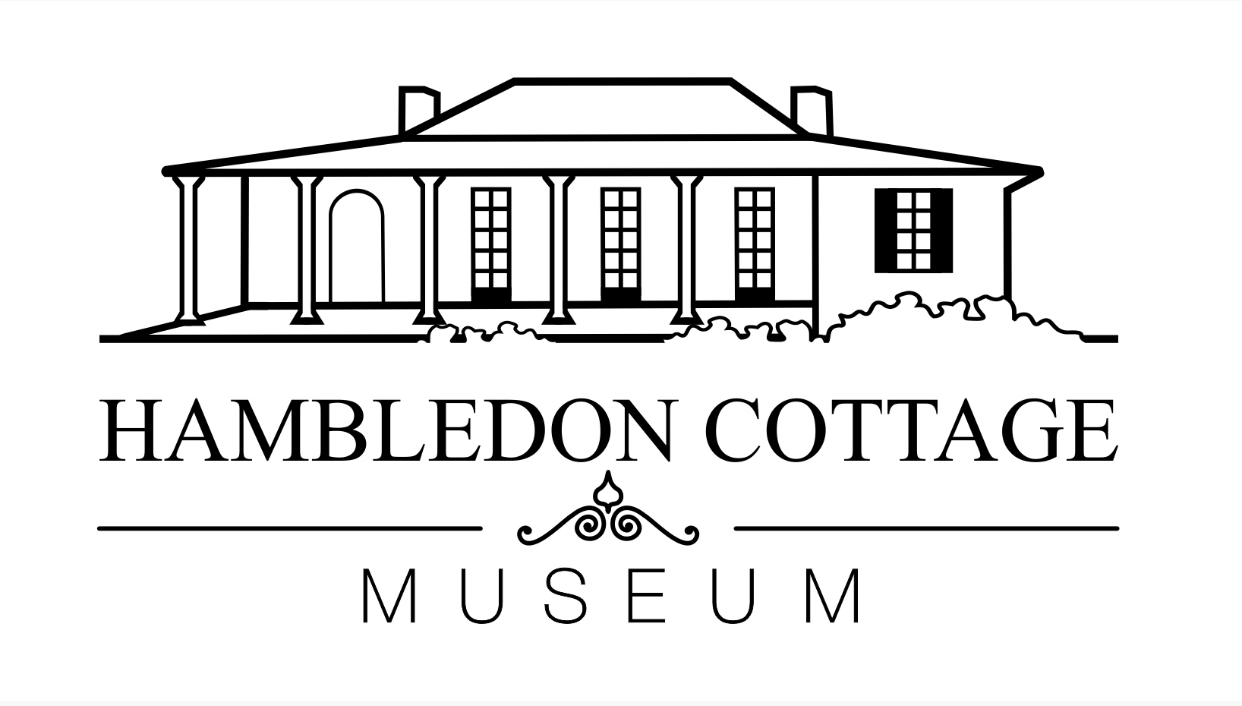 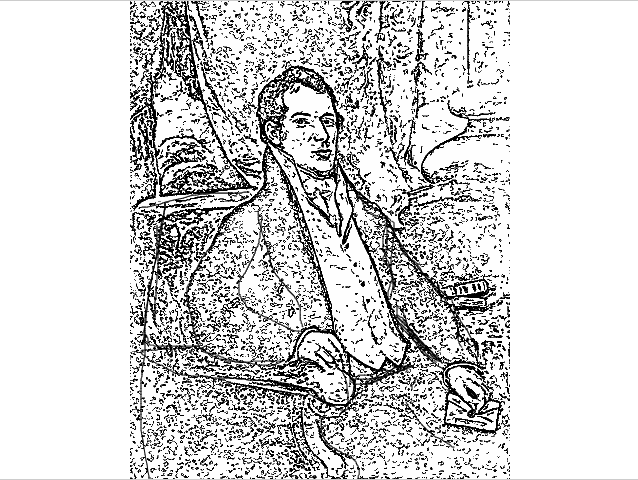 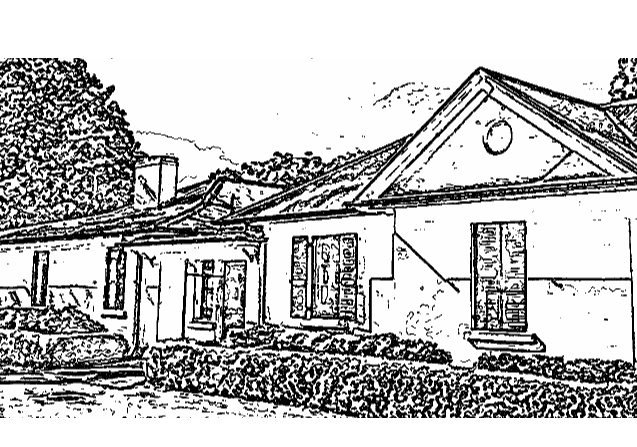 Your text here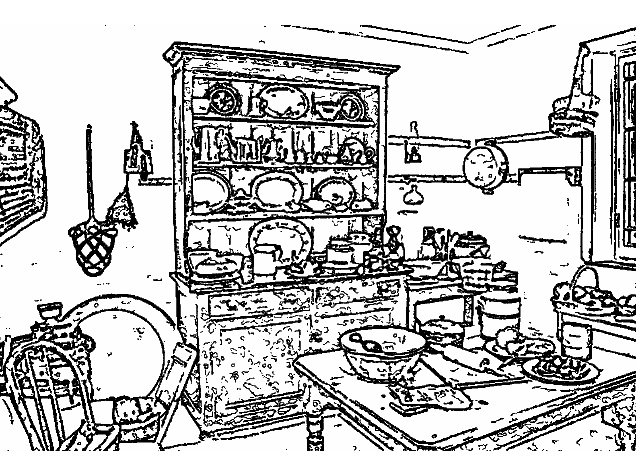 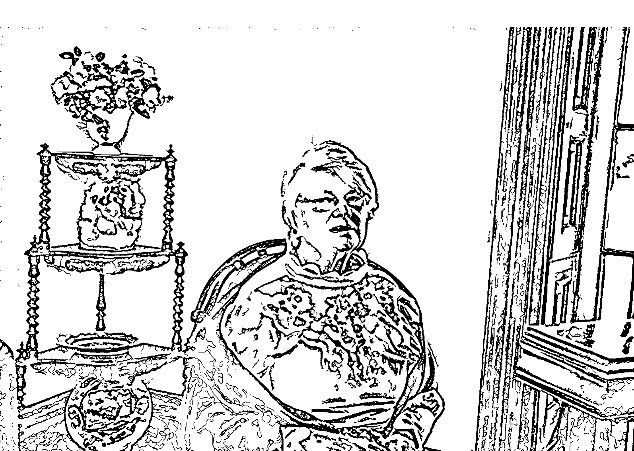 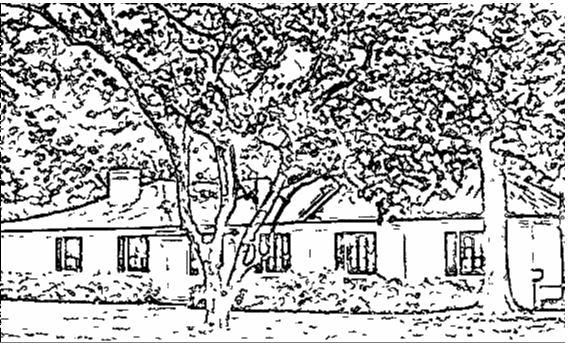 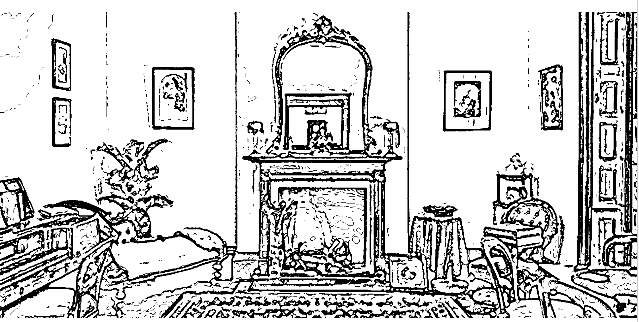 